РАБОЧАЯ ПРОГРАММА 	внеурочной деятельности  Курс «ОСНОВЫ ФИНАНСОВОЙ ГРАМОТНОСТИ. ФИНАНСОВАЯ КУЛЬТУРА»Учитель: Рожков Илья Вячеславович, к.э.н., доцент
                          2022 – 2023 учебный год                                             Пояснительная записка        Рабочая программа учебного курса «Основы финансовой грамотности. Финансовая культура» для 5 класса составлена на основе Требований к результатам освоения основной образовательной программы основного общего образования, представленных в Федеральном государственном образовательном стандарте основного общего образования, Примерной программы воспитания, а также с учётом Методических рекомендаций Центрального банка Российской Федерации по разработке и организации программ по основам финансовой грамотности и Единой рамки компетенций по финансовой грамотности, одобренной межведомственной координационной комиссией по реализации Стратегии повышения финансовой грамотности в Российской Федерации на 2017—2023 гг.Финансовые компетенции школьников являются составной частью их финансовой культуры и формируются в процессе разнообразной деятельности. Финансовая культура как часть культуры общества и личности включает ценности, связанные с совокупностью традиций, норм, правил, алгоритмов, лучших практик рационального финансового поведения, навыков и умений ответственного потребления, эффективного использования денег и обеспечения финансовой безопасности, знаний в области финансовых отношений, о национальной финансовой системе, действующих финансовых институтах, финансах и финансовом планировании, финансовых инструментах, услугах и их роли в жизни человека и общества, правах, ответственности и обязанности потребителей финансовых услуг и финансовых посредников. В программе делается акцент на последовательное освоение обучающимися элементов финансовой компетентности. Они включаются в содержательные блоки «Доходы и расходы семьи», Риски потери денег и финансовая безопасность», «Семья и государство», «Финансовый бизнес». Они образуют тематический каркас учебного курса.Рабочая программа курса основана на преемственности с программой для начального общего образования. Лежащие в её основе положения предполагают формирование основ финансовой культуры современных подростков с использованием активных методов обучения.Программа и учебно-методический комплекс по финансовой культуре позволяют учителю реализовать образовательную технологию, в основе которой лежит системно-деятельностный подход, возможности информационно-коммуникационных технологий, применяемых как для организации процесса обучения и воспитания в основной школе, так и практико-ориентированного функционального использования знаний о финансах в повседневной жизни.Содержание программы учитывает возрастные особенности обучающихся и направлено на постепенное освоение всего комплекса метапредметных и предметных умений в контексте формирования финансовой культуры. Учебный материал для 5 класса включает вопросы основ финансового планирования и роли денег в жизни семьи и общества, а также обращение к ценностным основам финансового поведения школьников.                 ЦЕЛИ ОСВОЕНИЯ УЧЕБНОГО КУРСА:дать школьникам общее представление об основах развития экономики семьи для того, чтобы лучше подготовить учащихся к выполнению своих будущих социальных ролей – потребитель, производитель, гражданин.привить учащимся практические навыки ведения семейной финансовой и другой документации, отдельные умения участия в рыночных отношениях с целью улучшения их профессионального самоопределения.сформулировать и развить знания о месте семьи в сложных рыночных отношениях.доказать взаимообусловленность и взаимозависимость экономических, социальных и нравственных условий развития общества и личности.опираясь на практические знания, показать необходимость соотнесения потребностей с возможностью их удовлетворения.ЗАДАЧИ РЕАЛИЗАЦИИ УЧЕБНОГО КУРСАформирование компонентов финансовой культуры у обучающихся подросткового возраста с опорой на прочные знания о мире финансов в области финансового планирования, осуществления банковских операций, роли денег в современном мире, роли государства в обеспечении финансовых отношений, социальной защиты, налогообложения, возможностей инвестирования, страхования, будущего пенсионного обеспечения;развитие личности на исключительно важном этапе её социализации — в подростковом возрасте, становление её финансовой культуры, социального поведения, основанного на уважении закона и правопорядка; развитие интереса к финансовым технологиям, особенностям финансового планирования; способности к личному самоопределению, самореализации, самоконтролю при использовании финансовых сбережений; мотивации к высокопроизводительной, наукоёмкой трудовой деятельности, ориентированной на получение доходов;освоение комплекса умений по обеспечению финансовой безопасности, защите персональных данных, при использовании интернет-сервисов, антикоррупционного поведения;развитие компетентностей функционально грамотного человека в области финансово-экономических отношений: получать из разнообразных источников и критически осмысливать финансовую информацию, систематизировать, анализировать полученные данные о деньгах, банковских услугах; освоение способов познавательной, коммуникативной, практической деятельности, необходимых для активного участия в экономической жизни общества, семьи;создание условий для освоения обучающимися способов успешного взаимодействия с различными политическими, правовыми, финансово- экономическими и другими социальными институтами для реализации личностного потенциала в современном динамично развивающемся российском обществе;формирование опыта применения полученных финансовых знаний и умений для выстраивания отношений между людьми различных национальностей и вероисповеданий в общегражданской и семейно-бытовой сферах; для соотнесения своих действий и действий других людей с нравственными ценностями и нормами поведения, установленными законом; содействия правовыми способами и средствами защите правопорядка в обществе.Курс «Основы финансовой грамотности. Финансовая культура» позволяет реализовать межпредметные связи с учебными предметами, «История», «Математика», «География».МЕСТО УЧЕБНОГО КУРСА В УЧЕБНОМ ПЛАНЕНа изучение учебного	курса «Основы финансовой грамотности. Финансовая культура» в 5 классе отведено 34 часа в год при 1 часе в неделю.                          СОДЕРЖАНИЕ УЧЕБНОГОКУРСА5 класс (34 часа)Раздел 1. Доходы и расходы семьи (10 часов).Введение. Познавательная беседа «Почему так важно изучать финансовую грамотность?» Познавательная беседа «Деньги». Интерактивная беседа «Драгоценные металлы. Монеты. Купюры». Творческое задание «Доходы семьи». Работа со статистикой «Расходы семьи». Викторина «Предметы первой необходимости». Викторина «Товары длительного пользования». Решение практических задач «Услуги. Коммунальные услуги». Ролевая игра «Семейный бюджет». Практическая работа «Долги. Сбережения. Вклады».Раздел 2. Риски потери денег и имущества и как человек может от этого защититься (6 часов).Решение практических задач «Особые жизненные ситуации и как с ними справиться». Дискуссия «Экономические последствия непредвиденных событий: болезней, аварий, природных катаклизмов». Решение логических задач «Страхование». Познавательная беседа «Страховая компания. Страховой полис». Творческая работа «Страхование имущества, здоровья, жизни». Практическая работа «Принципы работы страховой компании».Раздел 3. Семья и государство: как они взаимодействуют (5 часов).Мини-исследование «Налоги». Аналитическая работа «Виды налогов». Познавательная беседа «Социальные пособия». Решение экономических задач «Социальные выплаты». Проект «Государство – это мы».Раздел 4. Финансовый бизнес: чем он может помочь семье (12 часов).Решение проблемной ситуации «Как спасти деньги от инфляции». Творческое задание «Банковские услуги». Практическая работа «Вклады (депозиты)». Деловая игра «Кредит. Залог». Составление бизнес-плана «Собственный бизнес». Ролевая игра «Возможности работы по найму и собственного бизнеса». Сюжетно-ролевая игра «Примеры бизнеса, которым занимаются подростки». Разработка бизнес-плана. Решение логических задач «Валюта в современном мире». Познавательная беседа «Валюта разных стран». Мини-проект «Благотворительность». Проект «Личный финансовый план».Раздел 5. Что такое финансовая грамотность (1 час)Конференция по курсу «Финансовая грамотность».ПЛАНИРУЕМЫЕ РЕЗУЛЬТАТЫ ОСВОЕНИЯ ПРОГРАММЫ УЧЕБНОГО КУРСАЛичностными результатами изучения курса «основы финансовой грамотности. Финансовая культура» являются:- осознание себя как члена семьи, общества и государства; понимание экономических проблем семьи и участие в их обсуждении; понимание финансовых связей семьи и государства;- овладение начальными навыками адаптации в мире финансовых отношений: сопоставление доходов и расходов, расчёт процентов, сопоставление доходности вложений на простых примерах;- развитие самостоятельности и личной ответственности за свои поступки; планирование собственного бюджета, предложение вариантов собственного заработка;- развитие навыков сотрудничества с взрослыми и сверстниками в разных игровых и реальных экономических ситуациях; - участие в принятии решений о семейном бюджете.Метапредметными результатами изучения курса «Финансовая грамотность» являются: Познавательные:- освоение способов решения проблем творческого и поискового характера;- использование различных способов поиска, сбора, обработки, анализа, организации, передачи и интерпретации информации; поиск информации в газетах, журналах, на интернет-сайтах и проведение простых опросов и интервью;- формирование умений представлять информацию в зависимости от поставленных задач в виде таблицы, схемы, графика, диаграммы, диаграммы связей (интеллект-карты);- овладение логическими действиями сравнения, анализа, синтеза, обобщения, классификации, установления аналогий и причинно-следственных связей, построения рассуждений, отнесения к известным понятиям;- овладение базовыми предметными и межпредметными понятиями.Регулятивные:- понимание цели своих действий;- планирование действия с помощью учителя и самостоятельно;- проявление познавательной и творческой инициативы;- оценка правильности выполнения действий; самооценка и взаимооценка;- адекватное восприятие предложений товарищей, учителей, родителей.Коммуникативные:- составление текстов в устной и письменной формах;- готовность слушать собеседника и вести диалог;- готовность признавать возможность существования различных точек зрения и права каждого иметь свою;- умение излагать своё мнение, аргументировать свою точку зрения и давать оценку событий;- определение общей цели и путей её достижения; умение договариваться о распределении функций и ролей в совместной деятельности, осуществлять взаимный контроль в совместной деятельности, - адекватно оценивать собственное поведение и поведение окружающих.Предметными результатами изучения курса «Финансовая грамотность» являются:- понимание основных принципов экономической жизни общества: представление о роли денег в семье и обществе, о причинах и последствиях изменения доходов и расходов семьи, о роли государства в экономике семьи;- понимание и правильное использование экономических терминов;- освоение приёмов работы с экономической информацией, её осмысление; проведение простых финансовых расчётов; - приобретение знаний и опыта применения полученных знаний и умений для решения типичных задач в области семейной экономики: знание источников доходов и направлений расходов семьи и умение составлять простой семейный бюджет; знание направлений инвестирования и способов сравнения результатов на простых примерах;- развитие способностей учащихся делать необходимые выводы и давать обоснованные оценки экономических ситуаций, определение элементарных проблем в области семейных финансов и нахождение путей их решения;- развитие кругозора в области экономической жизни общества и формирование познавательного интереса к изучению общественных дисциплин.      ФОРМЫ РЕАЛИЗАЦИИ ПРОГРАММЫ Для реализации поставленных целей предлагаются следующие формы организации учебного процесса: Дискуссия, проектно-исследовательская деятельность учащихся, деловая игра, практическая работа, юридическая консультация, правовая консультация, познавательная беседа, интерактивная беседа, мини-проект, мини-исследование, круглый стол, ток-шоу, творческая работа, викторина, ролевая игра, сюжетно-ролевая игра, выступления учащихся с показом презентаций, игра-путешествие, правовая игра, дидактическая игра, решение практических и проблемных ситуаций, решение практических и экономических задач, игра с элементами тренинга, работа с документами, аналитическая работа, конференция, конкурсы.МЕТОДЫ ОБУЧЕНИЯ На уровне основного общего образования создаются условия для освоения учащимися образовательных программ, делается акцент на умение самостоятельно и мотивированно организовывать свою познавательную деятельность (от постановки цели до получения и оценки результата) на развитие учебно-исследовательской деятельности учащихся. В процессе обучения используются: 1. Приемы актуализации субъективного опыта учащихся; 2. Методы диалога и полилога; 3. Приемы создания коллективного и индивидуального выбора; 4. Игровые методы; 5. Методы диагностики и самодиагностики; 6. Технологии критического мышления; 7. Информационно-коммуникационные технологии; 8. Технологии коллективного метода обучения. Освоение нового содержания осуществляется с опорой на межпредметные связи с курсами экономики, истории, обществознания, географии, литературы, искусства.ТЕМАТИЧЕСКОЕ ПЛАНИРОВАНИЕ КУРСА5 класс (34 часа)                  УЧЕБНО-МЕТОДИЧЕСКОЕ ОБЕСПЕЧЕНИЕПрограмма: непрерывного социально-экономического образования и воспитания учащихся 1-8 классов под редакцией И.А. Сасовой издательство «ВИТА-ПРЕСС», 2018, рекомендованной Министерством образования Российской Федерации.Новожилова Н.В. Моя семья: Учебное пособие для 5 класса общеобразоват. учр../Н.В. Новожилова; под ред. И.А. Сасовой. 10-е изд. – М.: Вита-Пресс, 2019. – 128 с.: ил.Сасова И.А., Новожилова Н.В.  Землянская Е.Н. Методическое пособие по курсу «Экономика семьи» для 5 класса. – М.: Вита-Пресс, 2018. – 60 с.Критерии оценивания  1 уровень. Демонстрирует понимание проблемы. Демонстрирует понимание цели и задач деятельности. Демонстрирует понимание последовательности действий. Имеет общее представление о предполагаемом результате своей деятельности. Высказывается по поводу полученного результата. Обучающийся понимает проблему, которую развернуто высказывает. Объясняет причины, по которым он выбрал работу именно над этой проблемой, не только формулирует ее своими словами, но и приводит свое отношение к проблеме и, возможно, указывает на свое видение причин и последствий ее 10 существования. Признаком того, что учащийся понимает цель, является развернутое высказывание. Он подтверждает понимание цели на более глубоком уровне, предлагая ее на деление на задачи, окончательные формулировки которых подсказывает учитель. Описывает действия по теме, объясняет свое отношение к полученному результату деятельности. 2 уровень. Описывает желаемую и реальную ситуацию. Формулирует примерную цель и задачи деятельности по решению проблемы. Планирует свою деятельность. Формулирует детальное представление об ожидаемом результате деятельности. Оценивает результат и процесс деятельности. Не только описывает желаемую ситуацию, но и указывает те причины, по которым он считает, что такое положение вещей окажется лучше существующего (выделяет то, что его не устраивает). Цель, предлагаемая обучающимся, соответствует проблеме. Предлагает задачи, без решения которых цель не может быть достигнута, которые помогает грамотно сформулировать учитель с позиции языковых норм, способен сделать вывод. 3 уровень. Формулирует проблему с помощью учителя. Ставит достижимые и измеримые цели, уточняет задачи. Проводит текущий контроль реализации плана деятельности. Предполагает последствия достижения результатов. Анализирует результаты и процесс деятельности. Обучающийся четко формулирует противоречие, таким образом, он делает первый шаг к самостоятельной формулировке проблемы. Поскольку причины существования любой проблемы также являются проблемами более низкого уровня, то, выявляя их, обучающийся демонстрирует умение анализировать ситуацию, с одной стороны, и получает опыт постановки 11 проблем – с другой. Указывает на то, что должно измениться в реальной ситуации в лучшую сторону после достижения им цели, и предлагает способ для фиксирования этих изменений. Для этого показывает, как он собирается устранить все причины существования проблемы или кто может устранить причины, на которые он не имеет влияния. На предыдущих этапах работал с хронологической последовательностью шагов, здесь он выходит на логическое разделение задачи на шаги. Стимулируемый учителем, начинает не только планировать ресурс времени, но и высказывать потребность в материально- технических, информационных и других ресурсах.Общеобразовательная автономная некоммерческая организация«Гимназия имени Петра Первого»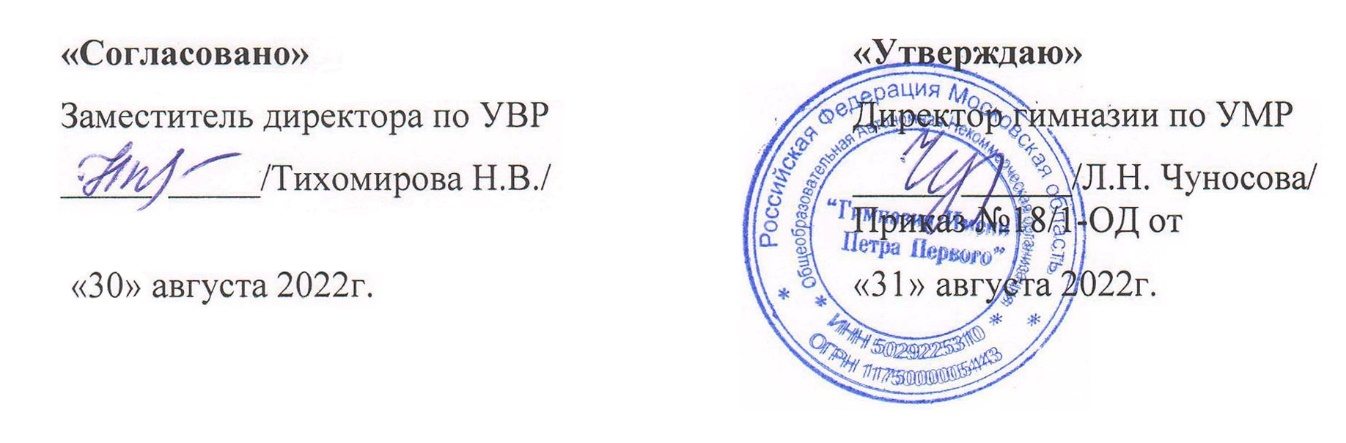 № п/пНазвание темыНазвание раздела (количество часов)Название раздела (количество часов)Раздел 1. Доходы и расходы семьи (10 часов)Раздел 1. Доходы и расходы семьи (10 часов)1. Введение. Познавательная беседа «Почему так важно изучать финансовую грамотность?»2. Экономика семьи 3. Интерактивная беседа «Драгоценные металлы. Монеты. Купюры».4. Творческое задание «Доходы семьи».5. Семейное хозяйство. Работа со статистикой «Расходы семьи».6. Викторина «Предметы первой необходимости».7. Викторина «Товары длительного пользования».8. Решение практических задач «Услуги. Коммунальные услуги».9. Бюджет семьи. Ролевая игра «Семейный бюджет».10. Практическая работа «Долги. Сбережения. Вклады».Раздел 2. Риски потери денег и имущества и как человек может от этого защититься. Финансовая безопасность.(6 часов)Раздел 2. Риски потери денег и имущества и как человек может от этого защититься. Финансовая безопасность.(6 часов)11. Решение практических задач «Особые жизненные ситуации и как с ними справиться». Думающий покупатель 12.Дискуссия «Экономические последствия непредвиденных событий: болезней, аварий, природных катаклизмов».13.Решение логических задач «Страхование».14.Познавательная беседа «Страховая компания. Страховой полис».15.Творческая работа «Страхование имущества, здоровья, жизни».16.Практическая работа «Принципы работы страховой компании».Раздел 3. Семья и государство: как они взаимодействуют (5 часов)Раздел 3. Семья и государство: как они взаимодействуют (5 часов)17. Мини-исследование «Налоги». 18.Аналитическая работа «Виды налогов».19. Познавательная беседа «Социальные пособия».20.Решение экономических задач «Социальные выплаты».21.Проект «Государство – это мы».Раздел 4. Финансовый бизнес: чем он может помочь семье (12 часов)Раздел 4. Финансовый бизнес: чем он может помочь семье (12 часов)22. Решение проблемной ситуации «Как спасти деньги от инфляции».23. Творческое задание «Банковские услуги».24. Практическая работа «Вклады (депозиты)».25. Деловая игра «Кредит. Залог».26.Составление бизнес-плана «Собственный бизнес».27.Ролевая игра «Возможности работы по найму и собственного бизнеса».28.Сюжетно-ролевая игра «Примеры бизнеса, которым занимаются подростки».29.Разработка бизнес-плана.30.Решение практических задач «Валюта в современном мире».31.Познавательная беседа «Валюта разных стран». Семья и рынок  32.Мини-проект «Благотворительность».33. Проект «Личный финансовый план».Раздел 5. Что такое финансовая грамотность (1 час)Раздел 5. Что такое финансовая грамотность (1 час)34. Конференция по курсу «Финансовая грамотность».